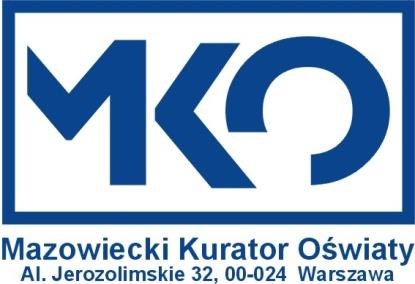 Załącznik do zarządzenia Nr 46 Mazowieckiego Kuratora Oświaty z dnia 9 września 2020 rokuRegulamin Konkursu Tematycznego„Od „Solidarności” związkowej do podziemnej.Ruchy i samoorganizacja społeczna w Polsce w latach 1980-1984.”dla uczniów klas IV-VIII szkół podstawowych województwa mazowieckiegow roku szkolnym 2020/2021Wojewódzki Konkurs „Od „Solidarności” związkowej do podziemnej. Ruchy i samoorganizacja społeczna w Polsce w latach 1980-1984.”, zwany dalej „Konkursem” jest konkursem tematycznym. Organizatorem i koordynatorem Konkursu jest Mazowiecki Kurator Oświaty. Podstawa prawna:- art. 51 ust. 1 pkt 7 ustawy z dnia 14 grudnia 2016 r. Prawo oświatowe (t.j. Dz. U. z 2020 r. poz. 910 z późn. zm.); - Rozporządzenie Ministra Edukacji Narodowej i Sportu z dnia 29 stycznia 2002 r. w sprawie organizacji oraz sposobu przeprowadzania konkursów, turniejów i olimpiad (t.j. Dz. U. z 2020 r., poz. 1036 z późn. zm.);- Rozporządzenie Ministra Edukacji Narodowej z dnia 9 sierpnia 2017 r. w sprawie warunków organizowania kształcenia, wychowania i opieki dla dzieci i młodzieży niepełnosprawnych, niedostosowanych społecznie i zagrożonych niedostosowaniem społecznym (t.j. Dz. U. z 2017 r., poz. 1578 z późn. zm.);- Regulamin Organizacyjny Kuratorium Oświaty w Warszawie stanowiący załącznik do zarządzenia Nr 27 Mazowieckiego Kuratora Oświaty z dnia 18 maja 2018 r. w sprawie ustalenia Regulaminu Organizacyjnego Kuratorium Oświaty w Warszawie zmienionego zarządzeniem Nr 31 z dnia 22 maja 2019 r. Przetwarzanie danych osobowych na potrzeby KonkursuAdministratorem danych osobowych uczestników Konkursu oraz ich rodziców/opiekunów prawnych jest Mazowiecki Kurator Oświaty.Zasady przetwarzania danych osobowych uczestników Konkursu i ich rodziców/opiekunów prawnych są zgodne z powszechnie obowiązującymi przepisami prawa, w tym przepisami rozporządzenia Parlamentu Europejskiego i Rady (UE) 2016/679 z dnia 27 kwietnia 2016 r. w sprawie ochrony osób fizycznych w związku z przetwarzaniem danych osobowych i w sprawie swobodnego przepływu takich danych oraz uchylenia dyrektywy 95/46/WE.Podanie danych osobowych oraz zgoda na ich przetwarzanie i publikowanie są dobrowolne. W przypadku cofnięcia zgody na przetwarzanie danych osobowych w celach określonych w Regulaminie Konkursu bądź żądania ich usunięcia, uczestnik Konkursu zostanie wykluczony z udziału w Konkursie. § 1 Cele konkursuPoznanie wpływu działalności osób zasłużonych na współczesną historię Polski.Zainteresowanie uczestników przełomowymi wydarzeniami historii narodu.Popularyzacja wiedzy o najnowszej historii Polski. Podkreślenie wartości patriotyzmu, wolności i godności w życiu człowieka i obywatela. Wdrażanie uczniów do samokształcenia. Wzbogacanie form pracy z uczniem zdolnym. § 2 Organizacja konkursuZakres wiedzy i umiejętności wymaganych na poszczególnych etapach konkursu znajduje się w Programie merytorycznym konkursu stanowiącym załącznik nr 1 do niniejszego Regulaminu. Terminy przeprowadzenia poszczególnych etapów konkursu są zawarte w harmonogramie konkursu stanowiącego załącznik nr 2 do Regulaminu. Konkurs organizowany jest w formie dwustopniowych zawodów:  I etap eliminacje szkolne – czas trwania 90 minut II etap eliminacje wojewódzkie – czas trwania 90 minut.Eliminacje konkursowe na wszystkich etapach będą przeprowadzane w formie pisemnej. Dla uczniów niepełnosprawnych, w rozumieniu Rozporządzenia Ministra Edukacji Narodowej z dnia 9 sierpnia 2017 r. w sprawie warunków organizowania kształcenia, wychowania i opieki dla dzieci i młodzieży niepełnosprawnych, niedostosowanych społecznie i zagrożonych niedostosowaniem społecznym (t.j. Dz. U. z 2017 r., poz. 1578 ze zm.) dostosowuje się warunki i miejsca pracy do ich potrzeb. O dostosowanie wnioskuje rodzic/opiekun prawny przedkładając dyrektorowi szkoły właściwą dokumentację. Wprowadzone dostosowania nie mogą naruszać zasad samodzielnej pracy ucznia jako uczestnika konkursu. O złożonym wniosku o dostosowanie oraz podjętej decyzji dyrektor szkoły informuje niezwłocznie koordynatora konkursu.Dyrektor szkoły zobowiązany jest przestrzegać ustaleń Regulaminu oraz zapoznać uczniów i ich rodziców lub prawnych opiekunów z niniejszym regulaminem, szczególnie w części dotyczącej zasad organizacji i przebiegu konkursu, wymagań, terminów organizowania poszczególnych etapów oraz uprawnień finalistów i laureatów.  Dyrektorzy szkół, których uczniowie biorą udział w konkursie, są współorganizatorami etapu szkolnego.Etap szkolny przeprowadza Szkolna Komisja Konkursowa powołana przez dyrektora szkoły. Etap wojewódzki przeprowadza Wojewódzka Komisja Konkursowa powołana zarządzeniem przez Mazowieckiego Kuratora Oświaty. § 3 Zasady uczestnictwa w konkursieDo konkursu mogą przystąpić uczniowie klas IV-VIII szkół podstawowych województwa mazowieckiego. Udział ucznia w konkursie jest dobrowolny. Do I etapu konkursu ma prawo przystąpić każdy uczeń. Jeżeli w szkole macierzystej ucznia nie organizuje się konkursu, uczeń może do niego przystąpić w szkole wskazanej przez dyrektora szkoły. W takim przypadku opiekę nad uczniem sprawuje oddelegowany przez dyrektora szkoły nauczyciel szkoły macierzystej. Uczniowie przystępujący do konkursu muszą posiadać pisemną zgodę rodziców lub prawnych opiekunów na udział w Konkursie, publikowanie na stronie internetowej Kuratorium Oświaty w Warszawie danych osobowych oraz wyników uzyskanych na poszczególnych etapach konkursu (załącznik nr 3 do Regulaminu). Przystąpienie do konkursu jest równoznaczne z akceptacją niniejszego Regulaminu przez ucznia, jego rodziców lub prawnych opiekunów oraz przez szkołę. Uczniowie przystępujący do konkursu na każdym etapie obowiązani są okazać legitymację szkolną lub inny ważny dokument tożsamości ze zdjęciem.Niestawienie się ucznia na eliminacje w terminie przeprowadzenia konkursu, spóźnienie o więcej niż 15 minut oraz zgłoszenie się w innym niż wyznaczonym przez organizatora miejscu, pozbawia ucznia możliwości uczestniczenia w konkursie. W uzasadnionych sytuacjach spóźniony uczestnik może zostać dopuszczony do eliminacji za zgodą Przewodniczącego, ale bez możliwości wydłużenia czasu trwania konkursu.W czasie konkursu uczestnicy nie mogą opuszczać sali. Przewodniczący Komisji może zezwolić, w szczególnie uzasadnionej sytuacji, na opuszczenie sali po zapewnieniu warunków, wykluczających możliwość kontaktowania się uczestnika z innymi osobami (nie dotyczy sytuacji, w której konieczne jest skorzystanie z pomocy medycznej). W przypadku stwierdzenia niesamodzielnej pracy uczestnika lub zakłócenia prawidłowego przebiegu konkursu, Przewodniczący podejmuje decyzję o przerwaniu konkursu dla danego uczestnika i unieważnia jego pracę. Fakt ten należy odnotować w protokole. Członkowie Komisji nie mogą udzielać żadnych wyjaśnień dotyczących zadań ani ich komentować w czasie trwania konkursu. Na każdym etapie, podczas trwania konkursu, zabrania się posiadania przy sobie książek oraz urządzeń elektronicznych.Nie przewiduje się żadnych terminów dodatkowych dla poszczególnych etapów konkursu, nawet w przypadku przedstawienia przez uczestnika konkursu zaświadczenia lekarskiego. § 4 Prace uczestników konkursuPrace uczestników konkursu na wszystkich etapach są kodowane. Rozkodowanie prac dokonywane jest przez przewodniczącego komisji szkolnej lub wojewódzkiej po ich sprawdzeniu, zweryfikowaniu i zatwierdzeniu ostatecznej oceny (na każdym etapie: szkolnym, wojewódzkim). Dyskwalifikują uczestnika: inne, niż przewidziane zasady kodowania prac, używanie korektora, pisanie ołówkiem lub innym ścieralnym przyborem do pisania, niesamodzielność wykonywania zadań. Prace uczniów na każdym etapie są oceniane według ustalonego modelu odpowiedzi i schematu punktowania przez członków Komisji Konkursowej. Stosuje się te same kryteria oceniania wobec wszystkich uczestników Konkursu. § 5 Zasady wglądu do prac konkursowychNa uzasadniony wniosek ucznia lub jego rodziców/prawnych opiekunów sprawdzona i oceniona praca ucznia może być udostępniona uczestnikowi lub jego rodzicom/prawnym opiekunom do wglądu. W ciągu 2 dni roboczych od ogłoszenia wyników, uczeń lub jego rodzice/prawni opiekunowie zgłaszają za pośrednictwem poczty elektronicznej do dyrektora szkoły (etap szkolny) lub koordynatora konkursu (etap wojewódzki) chęć dokonania wglądu do pracy. Dyrektor szkoły (etap szkolny) lub koordynator konkursu (etap wojewódzki) decydują o miejscu i szczegółowym terminie udostępnienia prac do wglądu, nie później niż w ciągu 2 dni roboczych od zakończenia zgłoszeń, licząc od pierwszego dnia po zakończeniu zgłoszeń – zgodnie z harmonogramem konkursu (załącznik nr 2). Wglądu może dokonać uczestnik konkursu lub rodzice/prawni opiekunowie po okazaniu ważnego dokumentu ze zdjęciem potwierdzającego tożsamość ze zdjęciem. Wglądy odbywać się będą: po etapie szkolnym w szkole, w której uczeń przystępował do tego etapu konkursu w czasie wskazanym przez dyrektora szkoły, w obecności osób przez niego upoważnionych; po etapie wojewódzkim w siedzibie Kuratorium Oświaty w Warszawie w czasie wskazanym przez koordynatora konkursu. Prace konkursowe udostępniane są do wglądu wyłącznie uczestnikowi konkursu/uczniowi, rodzicom lub prawnym opiekunom ucznia. Udostępnienie pracy trwa do 15 minut.  Materiały udostępnione podczas wglądu nie będą kopiowane, natomiast pracę można fotografować. § 6 Tryb odwoławczyUczeń lub jego rodzice/prawni opiekunowie mogą złożyć na każdym etapie konkursu pisemne odwołanie od decyzji dotyczącej wyników konkursu wraz z uzasadnieniem: Etap szkolny - do dyrektora szkoły w terminie 2 dni roboczych od dnia dokonania wglądu do pracy. O każdym odwołaniu dyrektor szkoły informuje koordynatora konkursu. Etap wojewódzki - do koordynatora konkursu w terminie 2 dni roboczych od dnia dokonania wglądu do pracy. Odwołanie powinno zawierać wskazanie zadań, których ocena jest kwestionowana oraz krótkie uzasadnienie przyczyny kwestionowanej oceny. Rozpoznawane są tylko zastrzeżenia wniesione do konkretnych punktów pracy konkursowej. Nie dokonuje się ponownie weryfikacji całej pracy. Treści zadań konkursowych, model odpowiedzi oraz schemat punktowania nie są objęte trybem odwoławczym. Szkolna Komisja Konkursowa rozpatruje odwołania w ciągu 2 dni roboczych od daty wpłynięcia, a stanowisko Przewodniczącego SKK jest ostateczneWojewódzka Komisja Konkursowa rozpatruje odwołanie w ciągu 7 dni roboczych od daty wpłynięcia, a jej stanowisko jest ostateczne. Decyzje w sprawach spornych nieobjętych regulaminem podejmuje Przewodniczący Wojewódzkiej Komisji Konkursowej. Odwołania wniesione z naruszeniem trybu odwoławczego nie będą rozpatrywane. § 7 Etap szkolnyZa przeprowadzenie szkolnego etapu konkursu odpowiada dyrektor szkoły, który w tym celu powołuje Szkolną Komisję Konkursową. Szkolna Komisja Konkursowa składa się z przewodniczącego i co najmniej jednego członka. W przypadku, gdy do etapu szkolnego przystępuje więcej niż 20 uczestników, wymagana jest obecność drugiego członka komisji. Dyrektor szkoły pobiera zadania do I etapu za pośrednictwem platformy konkursowej znajdującej się pod adresem www.konkursy.mscdn.edu.pl  Szkolne Komisje Konkursowe przyznają za zadania pełne punkty zgodnie z modelem oceniania. Dyrektorzy szkół w wyznaczonych terminach zgłaszają wszystkich uczniów, którzy brali udział w etapie szkolnym do kolejnego etapu. Wypełnioną kartę zgłoszenia należy wysłać wyłącznie drogą elektroniczną na adres: konkurstematyczny@kuratorium.waw.pl (załącznik nr 4 do regulaminu). Zgłoszenia dostarczone po wyznaczonym terminie nie będą brane pod uwagę. Wszystkie prace uczniów z etapu szkolnego oraz oświadczenia rodziców lub prawnych opiekunów o wyrażeniu zgody na opublikowanie danych osobowych dziecka oraz jego wyników na poszczególnych etapach konkursów (załącznik nr 3) przechowuje dyrektor szkoły do 30 czerwca 2021 r., w celu możliwej weryfikacji przez Przewodniczącego Wojewódzkiej Komisji Konkursowej.W przypadku ujawnienia treści zadań konkursowych przed terminem konkursu osobom nieupoważnionym Przewodniczący Wojewódzkiej Komisji Konkursowej może podjąć decyzję o unieważnieniu konkursu przeprowadzonego na terenie danej szkoły. Do etapu wojewódzkiego zakwalifikowani zostają uczniowie – zwani dalej uczestnikami konkursu, którzy w etapie szkolnym uzyskają co najmniej 60% punktów możliwych do zdobycia. Jeżeli 60% punktów możliwych do zdobycia uzyska mniej niż 20% wszystkich uczestników etapu szkolnego, do etapu wojewódzkiego zakwalifikowanych będzie 20% uczestników, którzy uzyskali w nim najwyższe wyniki spośród uczniów przystępujących do etapu szkolnego. W przypadku, gdy uczniowie uzyskają taką samą liczbę punktów, procent uczestników będzie zwiększony odpowiednio. Lista osób zakwalifikowanych do etapu wojewódzkiego będzie opublikowana zgodnie z harmonogramem na stronie internetowej Kuratorium Oświaty w Warszawie. Dyrektor szkoły powiadamia uczniów o zakwalifikowaniu się do etapu wojewódzkiego oraz o miejscu i terminie przeprowadzenia etapu wojewódzkiego konkursu – na podstawie informacji zamieszczonych na stronie internetowej Kuratorium Oświaty w Warszawie. § 8 Etap wojewódzkiZa organizację drugiego etapu konkursu odpowiedzialna jest Wojewódzka Komisja Konkursowa. Wojewódzka Komisja Konkursowa przeprowadza II etap konkursu, ocenia prace uczestników, sporządza protokół. Uczestnicy etapu wojewódzkiego mogą uzyskać tytuł laureata lub finalisty. Laureatami zostają uczestnicy etapu wojewódzkiego, którzy uzyskali co najmniej 75% punktów możliwych do zdobycia. Jeżeli 75% punktów możliwych do zdobycia uzyska mniej niż 25% wszystkich uczestników etapu wojewódzkiego, tytuł laureata otrzymuje 25% uczestników, którzy uzyskali w nim najwyższe wyniki spośród uczniów przystępujących do etapu wojewódzkiego. W przypadku, gdy uczniowie uzyskają taką samą liczbę punktów, procent uczestników będzie zwiększony odpowiednio.Finalistami  zostają wszyscy pozostali uczestnicy przystępujący do etapu wojewódzkiego, którzy uzyskali co najmniej 25% punktów możliwych do zdobycia. § 9 Uprawnienia laureatów i finalistówSzczegółowe uprawnienia laureatów oraz finalistów konkursu wynikają bezpośrednio z aktualnie obowiązujących przepisów prawa oświatowego.§ 10 Postanowienia końcoweNadzór nad organizacją i przebiegiem konkursu sprawuje Mazowiecki Kurator Oświaty. Koordynatorem konkursu jest Pani Dominika Piórczyńska, wizytator Wydziału Kształcenia Ogólnego Kuratorium Oświaty w Warszawie; kontakt do koordynatora konkursu: (22) 551 24 00 wew. 4104 dominika.piorczynska@kuratorium.waw.pl Za poprawność merytoryczną zadań oraz klucza i modelu odpowiedzi odpowiada organizator konkursu, który powołuje autorów zadań, klucza i modelu odpowiedzi oraz recenzentów. Materiały konkursowe objęte są klauzula poufności i stanowią tajemnice służbową. W pracach komisji konkursowych w każdym etapie mogą uczestniczyć, w charakterze obserwatorów, pracownicy nadzoru pedagogicznego wyznaczeni przez Dyrektora Wydziału Kształcenia Ogólnego Kuratorium Oświaty w Warszawie. Informacja o miejscu i terminie rozdania dyplomów dla laureatów i finalistów konkursu będzie opublikowana na stronie Kuratorium Oświaty w Warszawie.Zaświadczenie lub dyplom o uzyskaniu tytułu laureata lub finalisty błędnie wypisany należy zwrócić do Kuratorium Oświaty w Warszawie, w terminie 3 dni roboczych od jego otrzymania przez ucznia, po uprzednim poinformowaniu koordynatora konkursu. Po uwzględnieniu błędnego zapisu poprawiony dokument będzie gotowy do odbioru w Kuratorium Oświaty w Warszawie. Za zapewnienie bezpieczeństwa uczestnikom II etapu konkursu w czasie dojazdu do miejsca przeprowadzania konkursu, jego trwania, a także powrotu do szkoły odpowiada dyrektor szkoły, do której uczęszcza uczeń. W przypadku stwierdzenia rażącego naruszenia niniejszego Regulaminu, Mazowiecki Kurator Oświaty może unieważnić konkurs w ciągu 10 dni od jego organizacji. Dotyczy każdego stopnia konkursu.W przypadku uzasadnionej konieczności zmiany terminu przeprowadzenia eliminacji organizator może zmienić regulamin i harmonogram w trakcie roku szkolnego. 